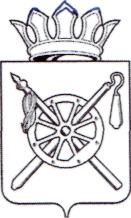 КОНТРОЛЬНО–СЧЕТНАЯ ПАЛАТАОктябрьского района Ростовской областиЗАКЛЮЧЕНИЕна проект решения Собрания депутатов Октябрьского района Ростовской области «О внесении изменений в решение Собрания депутатов Октябрьского района от 21.12.2018 № 163 «О бюджете Октябрьского района на 2019 год и на плановый период 2020 и 2021 годов»14 августа 2019 года                                                                                              № 15Основание для проведения экспертизы: Федеральный закон от 07.02.2011 № 6-ФЗ «Об общих принципах организации и деятельности контрольно-счетных органов субъектов Российской Федерации и муниципальных образований», часть 1 статьи 8 Положения о Контрольно-счетной палате Октябрьского района, утвержденного решением Собрания депутатов Октябрьского района от 28.10.2015 № 9 «Об образовании Контрольно-счетной палаты Октябрьского района», обращение Собрания депутатов Октябрьского района от 13.08.2019 № 105, распоряжение председателя Контрольно-счетной палаты Октябрьского района от 13.08.2019 № 34.Цель и предмет экспертизы: оценка проекта решения Собрания депутатов Октябрьского района Ростовской области «О внесении изменений в решение Собрания депутатов Октябрьского района от 21.12.2018 № 163 «О бюджете Октябрьского района на 2019 год и на плановый период 2020 и 2021 годов» (далее – Проект решения) на предмет обоснованности расходных обязательств бюджета Октябрьского района, соответствие вносимых изменений действующему законодательству.Проект решения представлен с пояснительной запиской, подписанной заместителем главы Администрации Октябрьского района – начальником ФЭУ Т.В. Юшковской.Проектом решения предлагается изменить следующие основные характеристики бюджета Октябрьского района на 2019 год:1) Доходы бюджета в целом предлагаются к увеличению на 193 643,9 тыс. рублей и составят 2 471 537,4 тыс. рублей, в том числе:- объем налоговых и неналоговых доходов увеличится на 50 054,4 тыс. рублей (43 000,0 тыс. рублей – налог на доходы физических лиц; 3 802,7 тыс. рублей – доход от уплаты акцизов на нефтепродукты; 1 871,7 тыс. рублей – доход от использования имущества, находящихся в государственной и муниципальной собственности; 1 380,0 тыс. рублей – доход от продажи материальных и нематериальных активов);- безвозмездные перечисления возрастут на 143 589,5 тыс. рублей (увеличение по дотации – 4 376,9 тыс. рублей; субвенциям – 45 862,7 тыс. рублей; субсидиям – 73 773,6 тыс. рублей; иным межбюджетным трансфертам – 20 589,1 тыс. рублей и снижение межбюджетных трансфертов из Каменоломненского городского поселения на библиотечное обслуживания в сумме 1 012,8 тыс. рублей). 2) Расходы бюджета возрастут так же на 193 643,9 тыс. рублей и составят 2 481 856,0 тыс. рублей. Состав изменений расходной части Проекта решения детально изложен в пояснительной записке. В основном объеме запланированы расходы социальной направленности – доведение заработной платы работников бюджетной сферы до среднеобластного уровня; реконструкция, ремонт и оснащение образовательных, медицинских учреждений района; расходы на социальную поддержку граждан и другие расходы.3) Предельный объем муниципального долга увеличится на 27 841,7 тыс. рублей и составит 192 208,6 тыс. рублей.4) Прогнозируемый уровень дефицита бюджета останется без изменений и составит 10 318,6 тыс. рублей. Прогнозируемый объем дефицита полностью покрывается источниками внутреннего финансирования дефицита бюджета. На 2020 год:- прогнозируемые общий объем доходов и общий объем расходов бюджета Октябрьского района увеличатся на 127 986,7 тыс. рублей и составят соответственно 1 967 099,4 тыс. рублей и 2 018 325,8 тыс. рублей. Увеличение расходов планируется в части субвенций на осуществление полномочий по предоставлению мер социальной поддержки семей, имеющих детей в сумме 3 729,1 тыс. рублей; в части распределения субсидий на реконструкцию сетей водоснабжения п. Персиановский Октябрьского района Ростовской области в сумме 20 000,0 тыс. рублей (перераспределение с 2019 года) и на выполнение строительно-монтажных работ по реконструкции МБОУ СОШ № 77 им. С.И. Петрушко в п. Казачьи Лагери в сумме 102 635,9 тыс. рублей; софинансирование средств областного бюджета в сумме 1 621,7 тыс. рублей на реконструкцию сетей водоснабжения п. Персиановский Октябрьского района Ростовской области;- предельный объем муниципального долга увеличится на 21 531,6 тыс. рублей и составит 157 131,5 тыс. рублей.На 2021 год:- прогнозируемые общий объем доходов и общий объем расходов бюджета Октябрьского района увеличатся на 38 920,5 тыс. рублей и составят соответственно 1 785 760,9 тыс. рублей и 1 905 931,3 тыс. рублей.Рост расходов планируется на осуществление полномочий по предоставлению мер социальной поддержки семей, имеющих детей в сумме 3 187,4 тыс. рублей, а также на выполнение строительно-монтажных работ по реконструкции МБОУ СОШ № 77 им. С.И. Петрушко в п. Казачьи Лагери в сумме 35 733,1 тыс. рублей;- предельный объем муниципального долга увеличится на 12 419,3 тыс. рублей и составит 160 267,3 тыс. рублей.Другие характеристики бюджета Октябрьского района в плановом периоде останутся без изменений.Выводы:Проект решения, представленный на рассмотрение Контрольно-счетной палаты Октябрьского района, подготовлен в рамках действующего законодательства, содержит основные характеристики бюджета, установленные статьей 184.1 Бюджетного кодекса РФ, соблюден принцип сбалансированности бюджета. Предложения:Контрольно-счетная палата Октябрьского района рекомендует Собранию депутатов Октябрьского района Ростовской области принять к рассмотрению предложенный проект решения Собрания депутатов Октябрьского района Ростовской области «О внесении изменений в решение Собрания депутатов Октябрьского района от 21.12.2018 № 163 «О бюджете Октябрьского района на 2019 год и на плановый период 2020 и 2021 годов».Председатель КСП Октябрьского района                                      Ю.Н. Бессарабова